Пояснительная записка рецензенту проекта «Умный будильник»Название проекта: «Умный будильник»
Состав проектной группы: Сезонов Валерий (руководитель), Талакин Михаил, Вязов Святослав (ученики 7В).
Проблема проекта: некоторые люди, просыпаясь утром на работу, выключают свой будильник и продолжают спать, или вовсе не слышат его. Наша проектная группа хочет помочь таким людям.
Цель проекта: создать будильник, запрограммированный на программе Arduino, который будет издавать звуковой сигнал, и отъезжать при попытке выключить его, тем самым не давая хозяину спать.
Аннотация: В этом проекте мы хотим рассказать людям, как не опаздывать в школу и на работу. И в этом нам поможет наша модель робота-будильника. Итоговый продукт: будильник, запрограммированный на Arduino.Вот наш продукт, это умный будильник. На флешке сохранена программа Arduino. В ней вы можете установить время срабатывания будильника.
А работает он по следующей схеме: если вы подносите руку к кнопке, чтобы выключить его, то срабатывает датчик расстояния, который приводит в действие мотор. Будильник начинает отъезжать. Вы должны будете сначала встать и «поймать» его, тогда вы будите уже бодр.Промежуточный продукт: реклама проекта.После обсуждения мы решили, что будем оценивать наш продукт по следующим критериям:
- потребительские качества продукта (внешний вид, прочность конструкции будильника, удобство в использовании)
- проверка будильника в работе при регулярном использовании
- оценить возможность использования будильника в повседневной жизни каждого человека- оценить возможные варианты добавления функций к нашему будильнику в будущемС уважением, проектная группа «Умный будильник»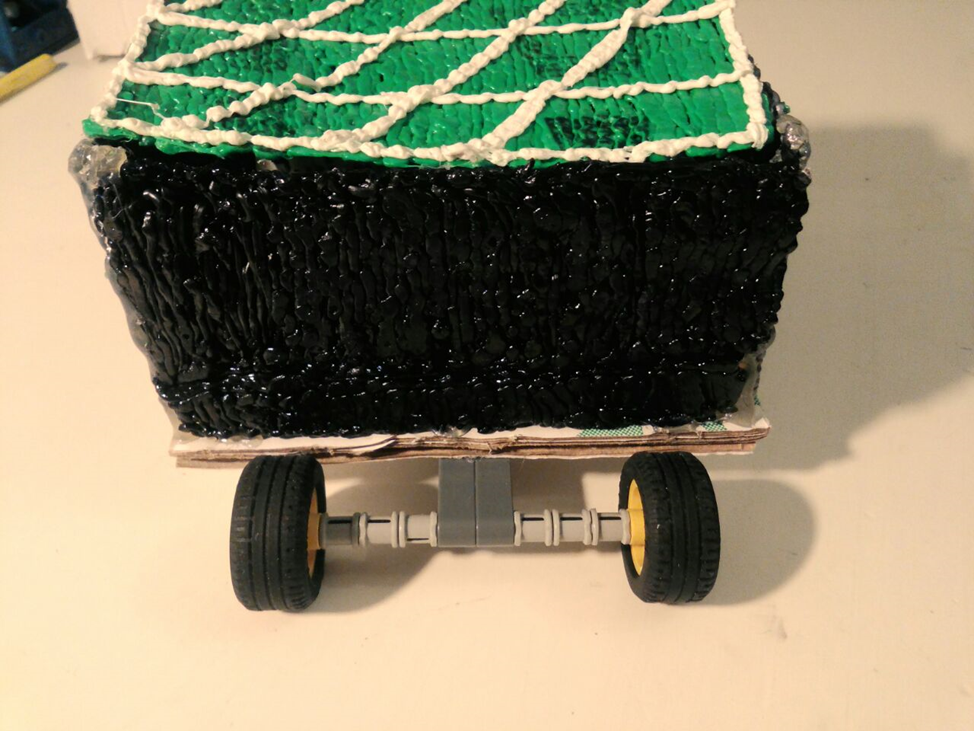 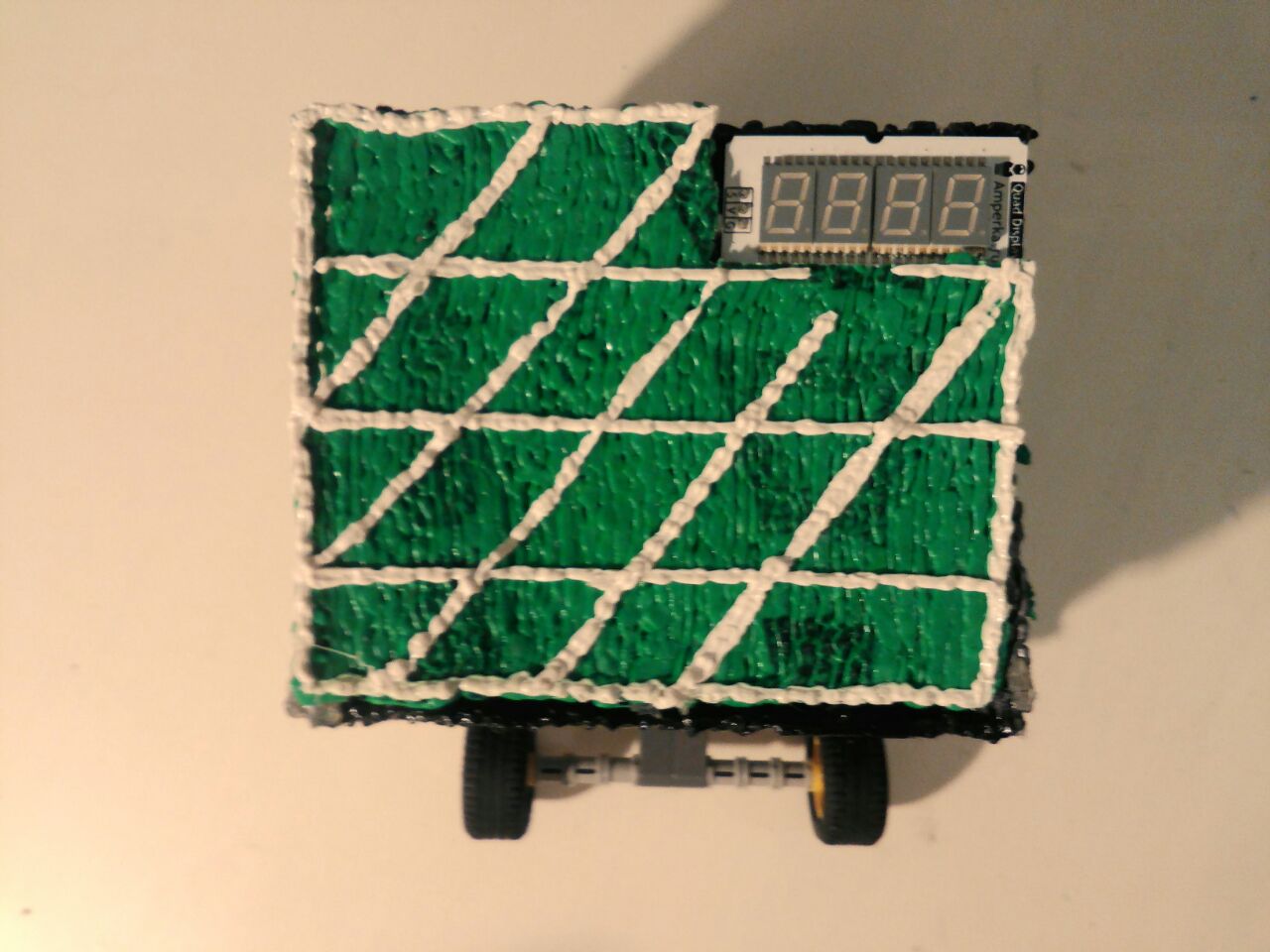 